Mobbing – Wie könnte es besser gehen?Ariana mobbt, wird gemobbt, mobbt weiter, aber es geht ihr immer schlechter dabei. Dies merkt auch ihre Lehrerin Im Film erzählt Ariana, wie es bei ihr „klick“ gemacht habe, als sie davon hört, dass sie sich mit Glück und glücklichen Menschen  umgeben solle, um selbst glücklich zu werden.. Wie gut, dass ihr das gelungen ist! Nicht immer klappt das so wie bei Ariana. Manchmal gelingt es nicht so einfach, „komisches“ Verhalten zu ändern. Und dann? Klappt dann auch das mit dem Glück nicht?Stelle dir vor, du erhältst in deiner Klassen-WhatsApp-Gruppe folgenden Text von einer Klassenkameradin: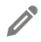 Was würdest du dieser Mitschülerin antworten? __________________________________________________________________________________________________________________________________________________________________________________________________________________________________________________________________________________________________________________________________________________________________________________________________________________________________________________________________________________________________________________________________________________________________________________________________________________________________________________________________________________________________________________________________________________________________________________________________